ANGLICKÝ JAZYK (skupina Lucie Nešporové)THEME: Unit 20 – Let´s cook (Lekce 20 Pojďme vařit) – uč. str. 42-43SLOVNÍ ZÁSOBAUč se na quizlet.comhttps://quizlet.com/join/vKNsRpCrWoddíl: AJ 4. rocnik – Unit 20 Let´s cookČTENÍ + PRÁCE S TEXTEMpřečti si a přelož texty uč. str. 42/1, 3; Níže je máte přepsané, zkopírujte si je do google překladače (https://translate.google.cz/) a pusťte si výslovnost.uč. 42/1I am hungry. What do you want? I´d like spaghetti with butter and cheese. OK. Let´s cook.uč. 42/3Boil water in a big pan. Add a spoon of salt. Add spaghetti, stir and cook it for 10 minutes. Put it in the strainer. It is hot! Mix it with butter and cheese in a bowl.              uč. 43/5 – přečti si článek a doplň věty výrazy z nabídky, správné řešení si ověř v klíčiGRAMATIKA – vazba s ofuč. 43/4 – projdi si žlutý rámeček; V češtině říkáme hrnek mléka (hrnek koho, čeho – 2. p.). V angličtině to stejné vyjádříme vazbou s of (a mug of milk)Pracovní sešit - procvičováníPS 42/1, 2PS 43/4, 5, 7Vezmi si červenou pastelku, řešení si ověř v klíči a oprav si chyby.INTERAKTIVNÍ CVIČENÍ – procvič si slovesa být, mít, dělat (do)https://www.umimeanglicky.cz/doplnovacka-present-simple-tense-verbs-to-be-to-have-to-do-1-uroven/4392https://www.umimeanglicky.cz/spravne-tvary-be-have-present/1499KLÍČ KE CVIČENÍMuč. 43/5corn cobs, water, salt, corn cobs, corn cob, butter	PS 42/1spaghetti – špagety		add - přidatspoon – lžíce			boil – uvést do varustir – zamíchat			I´d like – Chtěl bychstrainer – cedník		pan - hrnecwant – chtít 			salt – sůl	PS 42/21. řádek: strainer, spoon, teaspoon, pan, plate2. řádek: butter, cheese, spaghetti, salt, water	PS 43/4corn cob – kukuřičný klas		plate - talířteaspoon - lžička  			clean – očistitPS 43/5I am hungry.I am ill.I am hot.	PS 43/7a mug of tea			a pan of milka teaspoon of yoghurt		a spoon of buttera bowl of soup		a box of spaghettia plate of ham			a box of saltDOMÁCÍ ÚKOL K ODEVZDÁNÍOdpověz na otázky krátkou odpovědí (Yes, I do. No, I don´t.)Do you eat eggs?Do you eat spaghetti?Do you like cheese sandwich?Do you drink tea?Do you eat potatoes?Najdi v textech, které jsi četl (uč. 42/1, 3; 43/5), jak se řekne anglicky:Jsem hladový.Chtěl bych špagety s máslem a sýrem.Přidej lžíci soli.Popiš obrázky. Použij vazbu s of.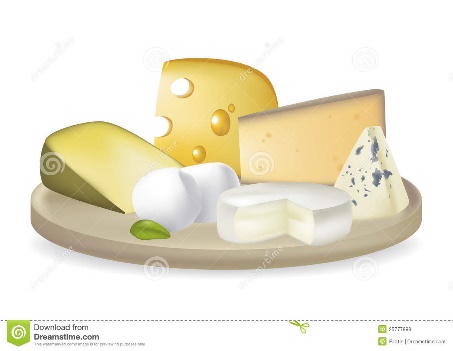 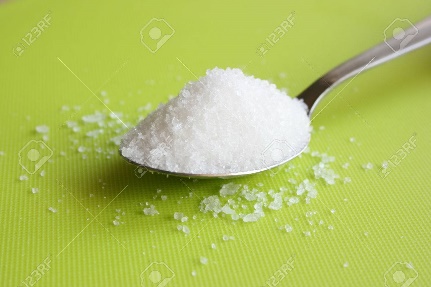 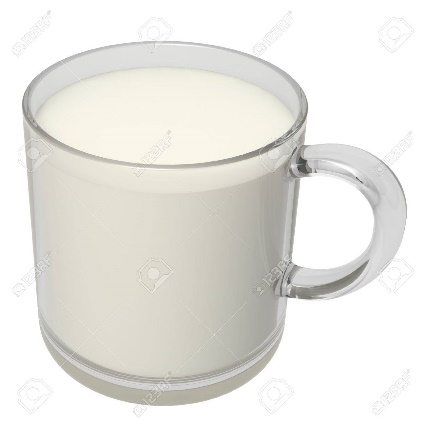 ZPŮSOB ZPRACOVÁNÍ A ODEVZDÁNÍ:Cvičení vyplňte ve Wordu (případně na papír a můžete ho ofotit, oskenovat) a zašlete mi jej na adresu: lucie.nesporova@zsuj.czJako název souboru použijte své jméno.Datum odevzdání: 27.3.2020